ANEXO 3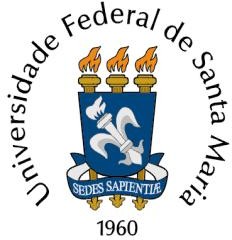 Ministério da Educação Universidade Federal de Santa MariaPró-reitoria de Pós-graduação e pesquisaTERMO DE COMPROMISSO(Em atenção à Resolução 023/2008 – CNPq)Eu,	, CPF nº___________________ 	,afirmo o compromisso de se contemplado(a) com cota(s) de bolsa através deste edital, indicar bolsista que não seja meu cônjuge, companheiro ou parente em linha reta, colateral ou por afinidade, até o terceiro grau, inclusive.(Assinatura)